В соответствии со статьей 23 Закона Чувашской Республики от 30 июля 2013 г. № 50 «Об образовании в Чувашской Республике», постановлением администрации Мариинско-Посадского района Чувашской Республики от 18 апреля 2014 г. № 248 «Об утверждении Методики расчета нормативных затрат на оказание услуги по присмотру и уходу за детьми в образовательных учреждениях, реализующих образовательную программу дошкольного образования на территории Мариинско-Посадского района Чувашской Республики», Указом Главы Чувашской Республики от 10.10.2022 № 120 «О мерах поддержки членов семей лиц, призванных на военную службу по  мобилизации»  администрация Мариинско-Посадского муниципального округа Чувашской Республики  п о с т а н о в л я е т:Внести в постановление администрации Мариинско-Посадского района Чувашской Республики от 21 января 2016 г. № 22 «Об установлении размера платы, взимаемой с родителей (законных представителей) за присмотр и уход за детьми в образовательных учреждениях, реализующих основную общеобразовательную программу дошкольного образования» следующее изменение: пункт 4 изложить в следующей редакции:«4. Освободить членов семей участников специальной военной операции, в том числе погибших (умерших) в результате участия в специальной военной операции, от платы, взимаемой за присмотр и уход за детьми, осваивающими образовательные программы дошкольного образования в муниципальных образовательных организациях. Настоящее постановление вступает в силу с момента его официального опубликования и распространяет свое действие на правоотношения, возникшие с 03 мая 2023 года.Глава Мариинско-Посадского муниципального округа                                          В.В. ПетровЧăваш РеспубликинСĕнтĕрвăрри муниципаллă округĕн администрацийĕЙ Ы Ш Ă Н У        №Сĕнтĕрвăрри хули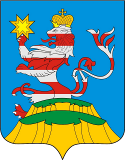 Чувашская РеспубликаАдминистрацияМариинско-Посадскогомуниципального округа П О С Т А Н О В Л Е Н И Е 28.06.2023  № 720г. Мариинский ПосадО внесении изменения в постановление администрации Мариинско-Посадского района Чувашской Республики от 21 января 2016 г. № 22 «Об установлении размера платы взимаемой  с родителей (законных представителей) за присмотр и уход за детьми в образовательных учреждениях, реализующих основную общеобразовательную программу дошкольного образования» О внесении изменения в постановление администрации Мариинско-Посадского района Чувашской Республики от 21 января 2016 г. № 22 «Об установлении размера платы взимаемой  с родителей (законных представителей) за присмотр и уход за детьми в образовательных учреждениях, реализующих основную общеобразовательную программу дошкольного образования» 